	Date/Time of Submission (leave blank)Families with Children from China—Austin, Texas Chapter 
Scholarship Application for Volunteer/Welfare Trip	00/00/0000	Name of Applicant	Date of BirthAddress	(512) 000-0000	Email Address	Phone NumberSubmission Criteria for Volunteer/Welfare Trip ScholarshipFor consideration of this scholarship, applicants must be current FCC members in good standing 
(per the 2015 membership roll), be between the ages of 13 and 23 at the time of submission, who are preparing to return to China as part of a 2015 volunteer trip where s/he will be directly involved in projects that assist the welfare of children currently in foster or welfare institutes. Note: this is not a scholarship for a heritage trip.Additionally, the award recipient agrees to provide the board via email a three-paragraph post trip summary. The board may choose to publish in the FCC-Austin newsletter (without mentioning the awardee by name if desired) that the scholarship has been awarded.RubricUp to 25 points will be awarded based on the thoroughness of the answer (10 points), details included 
(10 points) and depth of the explanations (5 points).JudgingUp to 25 points will be awarded based on the thoroughness of the answer (10 points), details included (10 points) and depth of the explanations (5 points).The submission with the most points will be awarded the scholarship.In the event of a tie, the scholarship award will be divided.A judging committee independent from the FCC-Austin board will blindly judge the essays according to the rubric.
Submission MethodologyComplete the form on the previous page and respond to one of the following essay topics in a typewritten response of one to two pages in Arial 12 point font, double spaced, with 1" margins. Include in your essay response two paragraphs that describe your China Volunteer/Welfare Trip plans.Please Select and Respond to One of the Following Questions:Describe what you have done to prepare yourself to return to China. (Feel free to describe books you might have read, cultural events you have attended, and/or classes you have taken with an Asian theme.)What are you looking forward to the most from this trip and why?What do you hope to learn about yourself and China from this experience?When you return, how would you hope to share this experience with your family and your community?TimelineMay 6, 2015 at midnight: Application is due to the coordinator. The coordinator will submit the essays to the judging committee. Late applications will not be accepted under any circumstances. The time stamp received on the coordinator’s inbound email will serve as the acceptance date/
time. Submit essays to: Jcgoodridge@gmail.com. You will receive an email confirming receipt of the essay.May 7, 2015: Selection process begins.June 4, 2015: Application process ends and coordinators tally the rubrics.June 11, 2015: Recipient(s) is/are announced and the scholarship(s) is/are distributed.Note: FCC reserves the right to award scholarships only if the judges deem essays have met the selection criteria.Previous winners of the Volunteer/Welfare Scholarship are not eligible to participate in the current Volunteer/Welfare Scholarship application process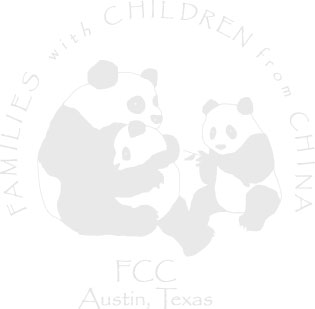 	Date/Time of Submission (leave blank)Essay for Volunteer/Welfare Trip ScholarshipEssay Text Essay Text Essay Text Essay Text Essay Text Essay Text Essay Text Essay Text Essay Text Essay Text Essay Text Essay Text Essay Text Essay Text Essay Text Essay Text Essay Text Essay Text Essay Text Essay Text Essay Text Essay Text Essay Text Essay Text.